MEMORIA DESCRIPTIVA DE LOS OBJETIVOS PERSEGUIDOS Y EL PLAN DE TRABAJO A DESARROLLAR DURANTE EL PERIODO DE LA ESTANCIA Limitar la extensión máxima de la memoria a 4 páginas, respetando el formato dado (márgenes, así como tipo y tamaños de letra). RESUMEN DEL TRABAJO PROPUESTO A DESARROLLAR El resumen debe ser breve y preciso, exponiendo sólo los aspectos más relevantes y los objetivos propuestos (máximo 3500 caracteres).INTRODUCCIÓN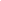 Antecedentes y estado actual de los aspectos científico-técnicos, incluyendo la bibliografía más relevante, poniendo de manifiesto la relevancia de la temática propuesta en la frontera del conocimiento actual en esa materia. OBJETIVOS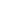 Deben enumerarse y describirse con claridad y de manera realista  los objetivos concretos que se persiguen.METODOLOGÍA Y PLAN DE TRABAJO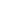 Se debe detallar y justificar con precisión la metodología que se propone, incluyendo el cronograma de actividades. ADECUACIÓN DEL PROYECTO A LAS LÍNEAS DE INVESTIGACIÓN DEL GRUPO RECEPTOR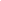 Se debe detallar asimismo qué líneas se espera que se desarrollen o implanten en el futuro en la UGR como resultado de las actividades a realizar. Nombre y firma de la persona solicitantePLAN DE RESILIENCIA